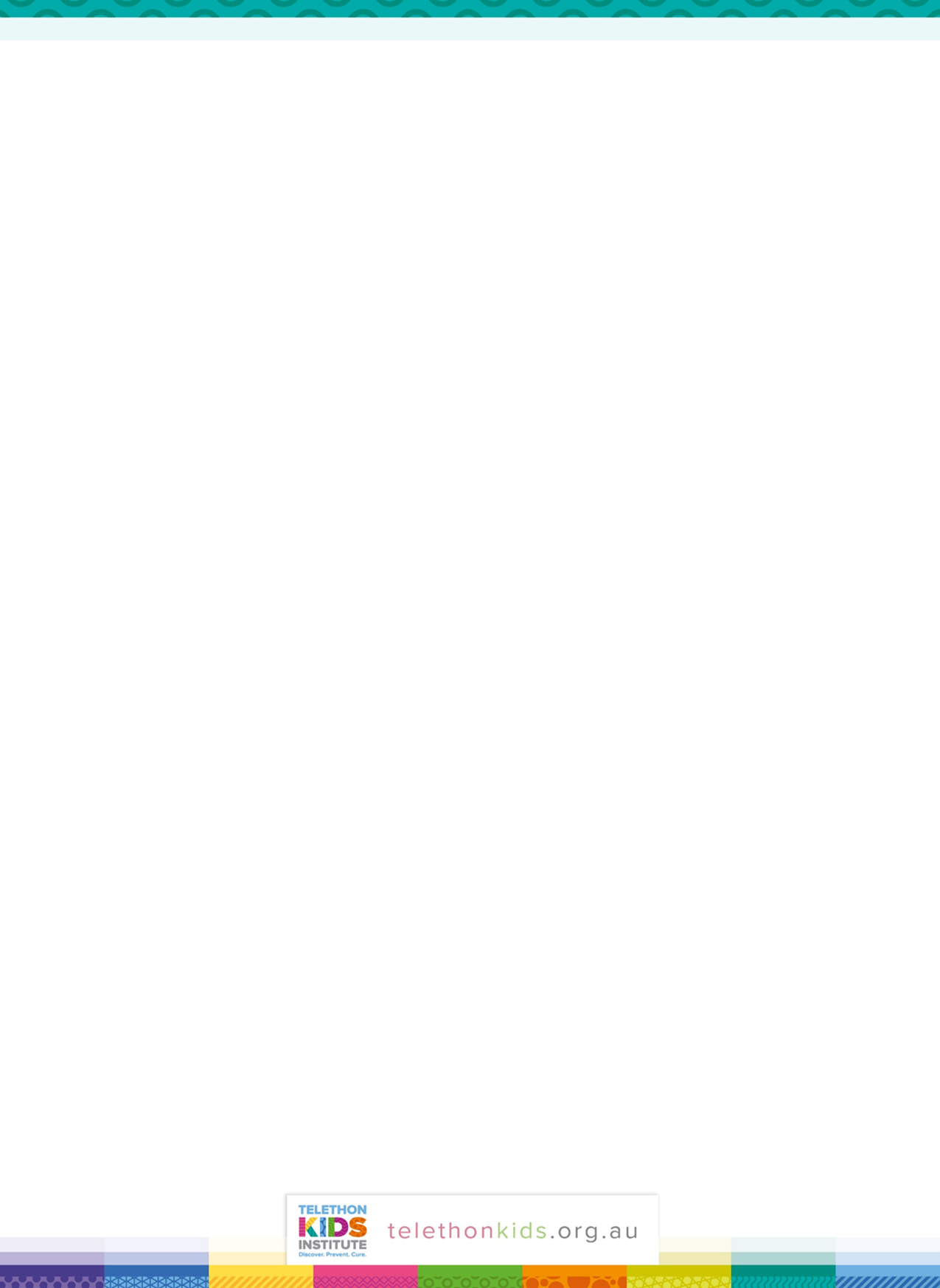 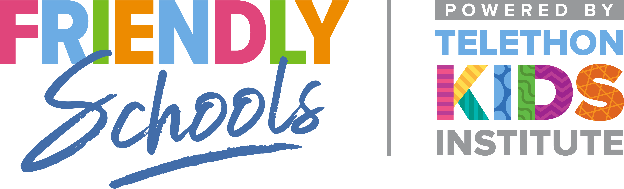 What is cyberbullying?Cyberbullying is bullying using a phone and/or the Internet, for example, when a person:• Sends nasty or threatening messages • Makes mean or nasty comments about someone on their posts• Deliberately ignores or leaves out others online• Pretends to be someone else online to hurt them or make them look foolish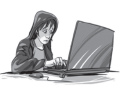 Cyberbullying can happen through messages/pictures/videos/emails etc being sent to you, but also when these things are sent to others about you. 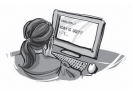 